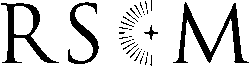 PARENT/GUARDIAN CONSENT FORM FOR YOUNG PEOPLE ATTENDING RSCM EVENTSEvent details (RSCM to complete)Name of Event:		                      Location of Event:Date of Event:	                                             Name of supervising adult on the day:Event details (RSCM to complete)Name of Event:		                      Location of Event:Date of Event:	                                             Name of supervising adult on the day:Young person details (Parents or guardians to complete)Name:                                                                  Date of birth:Address:                                                               Age at time of event:Home tel no:Young person details (Parents or guardians to complete)Name:                                                                  Date of birth:Address:                                                               Age at time of event:Home tel no:Emergency ContactsParent or GuardianName:                 Home tel no:   Mobile no:       Contact number on the day:Relationship to child:Additional Contact NameName:                  Home tel no:   Mobile no:       Contact number on the day:Relationship to child:Dietary requirementsDoes s/he have any specific dietary requirements?                                   Yes      No Please provide details:Dietary requirementsDoes s/he have any specific dietary requirements?                                   Yes      No Please provide details:Agreement:I agree that the young person named may participate in the above event, in accordance with the arrangements, which have been explained to me.I understand that the RSCM may communicate practical arrangements to my son/daughter by email or other electronic means.I understand the RSCM takes no responsibility for transporting children to and from RSCM events.I agree to my son/daughter receiving communication through social media (for those aged 13 and over)I will ensure my child is collected from the event by ………………………… and if this changes I will inform the event contact.Signature:	                                               Name:                                                 Date:Agreement:I agree that the young person named may participate in the above event, in accordance with the arrangements, which have been explained to me.I understand that the RSCM may communicate practical arrangements to my son/daughter by email or other electronic means.I understand the RSCM takes no responsibility for transporting children to and from RSCM events.I agree to my son/daughter receiving communication through social media (for those aged 13 and over)I will ensure my child is collected from the event by ………………………… and if this changes I will inform the event contact.Signature:	                                               Name:                                                 Date:Images Consent:During the event, we may take images of the young people, predominantly photos or videos by camera or mobile phone.  The RSCM may use these images for promotional purposes in RSCM publications, our website and social media posts. I give permission for images of my son/daughter to be taken and used for promotional purposes                                                 I do not give permission for images of my son/daughter to be taken and used for promotional purposes                                                                                                                                           If there are any changes to the above permissions, it is the parent/guardian’s responsibility to make the organisers aware in writing.  Please note, we will never disclose personal information about a young person such as their name, location or home choir unless we have specific permission to do so.  However, we are not able to control how others share posts, such as tagging or sharing on Facebook, or re-tweeting on Twitter.  If you do not wish your child to be involved in this activity, it will be the child’s responsibility to manage this at the event.  For further information, please see the RSCM Social Media Policy on www.rscm.comSignature:	                                            Name:                                               Date:Images Consent:During the event, we may take images of the young people, predominantly photos or videos by camera or mobile phone.  The RSCM may use these images for promotional purposes in RSCM publications, our website and social media posts. I give permission for images of my son/daughter to be taken and used for promotional purposes                                                 I do not give permission for images of my son/daughter to be taken and used for promotional purposes                                                                                                                                           If there are any changes to the above permissions, it is the parent/guardian’s responsibility to make the organisers aware in writing.  Please note, we will never disclose personal information about a young person such as their name, location or home choir unless we have specific permission to do so.  However, we are not able to control how others share posts, such as tagging or sharing on Facebook, or re-tweeting on Twitter.  If you do not wish your child to be involved in this activity, it will be the child’s responsibility to manage this at the event.  For further information, please see the RSCM Social Media Policy on www.rscm.comSignature:	                                            Name:                                               Date:Medical InformationMedical InformationDoes s/he have any medical conditions or recurrent illness e.g. asthma, hay fever, migraine, fits/faints or any disability etc?  Yes                                    No      Does s/he have any medical conditions or recurrent illness e.g. asthma, hay fever, migraine, fits/faints or any disability etc?  Yes                                    No      Details: Details: Is s/he taking any medicine or undergoing any treatment etc that needs to be continued during the event?Yes      No        Is s/he taking any medicine or undergoing any treatment etc that needs to be continued during the event?Yes      No        Details of any medication carried on the day, including epipens, inhalers, etc:Details of any medication carried on the day, including epipens, inhalers, etc:Is s/he known to be allergic or sensitive to anything (e.g. penicillin, aspirin, ibuprofen, nuts or other food etc)?   Yes                 No        Is s/he known to be allergic or sensitive to anything (e.g. penicillin, aspirin, ibuprofen, nuts or other food etc)?   Yes                 No        Details:Details:Any other information we should be aware of:   Yes                                                                                No     Any other information we should be aware of:   Yes                                                                                No     Details:Details:Action to be taken by staff in the event of a medical incident on the day:Action to be taken by staff in the event of a medical incident on the day:AgreementI consent for this medical information to be processed in accordance with GDPR Signature:                                                         Name:                                                 Date:AgreementI consent for this medical information to be processed in accordance with GDPR Signature:                                                         Name:                                                 Date: